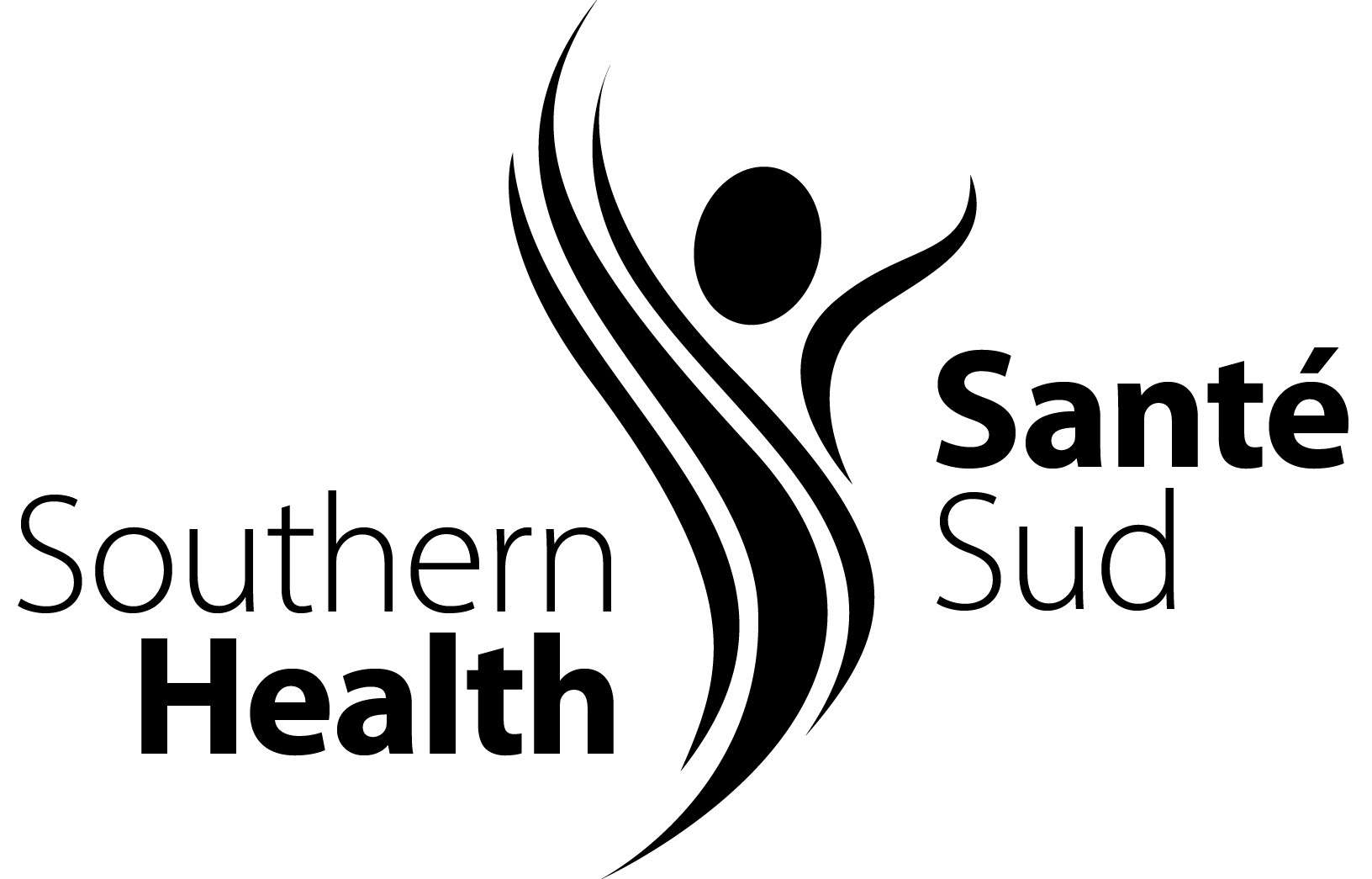 SUBJECT:	Board – CEO Linkage		UNITY OF CONTROLPOLICY:Only motions and Board directions reached by the Board, acting as a whole and recorded in the Board minutes, are binding on the Chief Executive Officer (CEO).Accordingly:Instructions of individual Board members, officers, or committees are not binding on the CEO except in rare instances when the Board has specifically authorized such exercise of authority.In the case of Board members or committees requesting information or assistance without Board authorization, the CEO can refuse such requests that require, in the CEO’s opinion, a material amount of staff time or funds or is disruptive, or the request conflicts with legislation